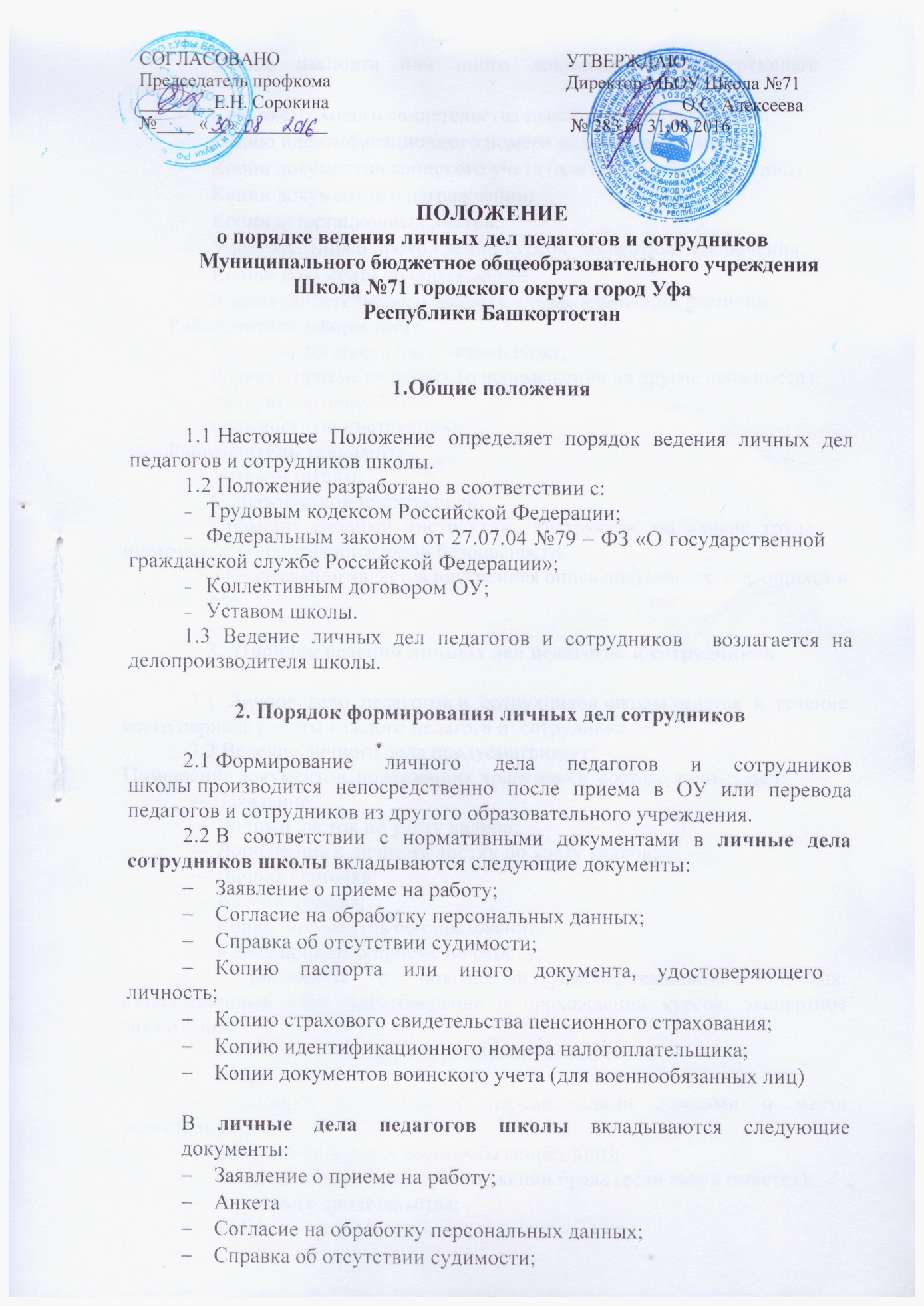 Ежегодную проверку состояния личного дела педагогов и сотрудников школы на предмет сохранности включенных в него документов и своевременное заполнение.Личное дело регистрируется в журнале «Учет       личных дел»Трудовые книжки хранятся отдельно в сейфе.Должностные инструкции хранятся в отдельной папке ОУ.Порядок учета и хранения личных дел педагогов и сотрудников школы4.1 Хранение и учет личных дел педагогов и сотрудников школы организуются с целью быстрого и безошибочного поиска личных дел, обеспечения их сохранности, а также обеспечения конфиденциальности сведений, содержащихся в документах личных дел, от несанкционированного доступа:Трудовые книжки хранятся отдельно в сейфе Должностные инструкции хранятся в отдельной папке ОУ.Личные дела сотрудников хранятся в отдельной папке ОУ;Доступ к личным делам педагогов и сотрудников школы имеют только директор школы.Систематизация личных дел педагогов и сотрудников школы производится в алфавитном порядке.Личные дела педагогов и сотрудников школы, имеющих государственные звания, премии, награды, ученые степени и звания, хранятся   75 лет с года увольнения работника.Порядок выдачи личных дел во временное пользование5.1 Выдача личных дел (отдельных документов в составе личного дела) во временное пользование производится с разрешения делопроизводителя школы. Время работы ограничивается пределами одного рабочего дня. В конце рабочего дня делопроизводитель обязана убедиться в том, что все личные дела, выданные во временное пользование, возвращены на место хранения и есть ли необходимость для принятия мер к их возвращению или розыску.5.2. Факт выдачи личного дела фиксируется в контрольном журнале.Ответственность6.1 Педагоги и сотрудники школы обязаны своевременно представлять делопроизводителю сведения об изменении в персональных данных, включенных в состав личного дела.6.2 Делопроизводитель обеспечивает:сохранность личных дел педагогов и сотрудников школы;конфиденциальность сведений, содержащихся в личных делах педагогов и сотрудников школы.Права7.1 Для обеспечения защиты персональных данных, которые хранятся в личных делах педагогов и сотрудников школы,педагоги и сотрудники школы имеют право:Получить полную информацию о своих персональных данных и обработке этих данных;Получить доступ к своим персональным данным;Получить копии, хранящиеся в личном деле и содержащие персональные данные.Требовать исключения или исправления неверных или неполных персональных данныхработодатель имеет право:Обрабатывать   персональные данные педагогов и сотрудников школы, в том числе и на электронных носителях;Запросить от педагогов и сотрудников школы всю необходимую информацию.